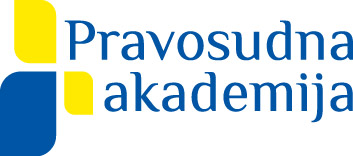 PROGRAM PRAVOSUDNE AKADEMIJECJELOŽIVOTNO STRUČNO USAVRŠAVANJE PRAVOSUDNIH DUŽNOSNIKA, SAVJETNIKA I SLUŽBENIKA U PRAVOSUDNIM TIJELIMA U 2019. GODINI- LISTA AUTORA I VODITELJA -Napomena: *Program Pravosudne akademije će se provoditi u skladu s osiguranim financijskim sredstvima i normativnim aktivnostima Ministarstva pravosuđa.**Pravosudna akademija zadržava pravo izmjene i dopune liste autora i voditelja u skladu sa objektivnim okolnostima.GRANE PRAVAPRIJEDLOG TEMA I PREDLAGATELJICILJNA SKUPINAVODITELJIAUTORI1. GRAĐANSKO I GRAĐANSKO POSTUPOVNO PRAVO1. Izmjene Zakona o parničnom postupkuSuci i savjetnici općinskih i županijskih sudova te državni odvjetniciRC ZAGREBDragan Katić, VSRHMirjana Magud, VSRHRC RIJEKAdr.sc. Vlado Skorup Filka Pejković, ŽSRIRC VARAŽDINGoran Milaković, ŽSBJ Željko Pajalić, VSRHRC OSIJEKIrena Lenić, ŽSVU dr.sc. Sanja Zagrajski, ŽSOSRC SPLITSvjetlana Vidović mr.sc. Senija Ledić, ŽSSTDragan Katić, VSRHŽeljko Pajalić, VSRHprof.dr.sc. Aleksandra Maganić,PFZG1. GRAĐANSKO I GRAĐANSKO POSTUPOVNO PRAVO2. Ovršni zakonSuci i savjetnici općinskih i županijskih sudova te državni odvjetniciRC ZAGREBVitomir Boić, ŽSVGMarija Zrilić, ŽSZGRC RIJEKAVitomir Boić, ŽSVG Dubravka Butković Brljačić, ŽSRIRC VARAŽDINDragan Katić, VSRH Dijana Hofer, ŽSVŽRC OSIJEKDrago Grubeša, ŽSOSIrena Dikanović Terzić, ŽSSBRC SPLITMiho Mratović Andrea Boras Ivanišević, ŽSSTVitomir Boić, ŽSVG Miho Mratović, ŽSST1. GRAĐANSKO I GRAĐANSKO POSTUPOVNO PRAVO3. Zakon o stečaju potrošačaSuci i savjetnici općinskih i županijskih sudova te državni odvjetniciRC ZAGREBLjiljana Hrastinski Jurčec, VSRH, Nevenka Marković, VTSRHRC RIJEKAdr.sc. Vlado Skorup i Filka Pejković, ŽSRIRC VARAŽDINLjiljana Hrastinski Jurčec, VSRH Nevenka Baran, VTSRHRC OSIJEKdr.sc. Sanja Zagrajski, ŽSOS Irena Lenić, ŽSVURC SPLITIvica Botica mr.sc. Senija Ledić, ŽSSTLjiljana Hrastinski Jurčec, VSRH, Nevenka Baran i Nevenka Marković, VTSRH1. GRAĐANSKO I GRAĐANSKO POSTUPOVNO PRAVO4. Zaštita potrošačaParnični i upravni suci i savjetnici općinske i županijske razine te državni odvjetnici općinske razine građansko-upravnih odjelaRC ZAGREBSenka Orlić Zaninović, VUSRHNevenka Baran, VTSRHRC RIJEKABrankica Malnar i Tajana Polić, ŽSRIRC VARAŽDINGoran Milaković, ŽSBJNevenka Baran, VTSRHRC OSIJEKdr.sc. Sanja Zagrajski, ŽSOS Irena Lenić, ŽSVURC SPLITIvan TironiBoris Mimica, ŽSSTSenka Orlić Zaninović, VUSRHNevenka Baran, VTSRH1. GRAĐANSKO I GRAĐANSKO POSTUPOVNO PRAVO5. Novo uređenje revizijeDržavni odvjetnici RC ZAGREBDragan Katić, VSRH dr.sc. Marko Bratković, PFZGRC RIJEKAdr.sc. Jadranko Jug i Dragan Katić, VSRHRC VARAŽDINDragan Katić, VSRH dr.sc. Marko Bratković, PFZGRC OSIJEKDragan Katić, VSRH dr.sc. Marko Bratković, PFZGRC SPLITDragan Katić, VSRHmr.sc. Senija Ledić, ŽSSTDragan Katić, VSRH dr.sc. Marko Bratković, PFZG(kao rezerva prof.dr.sc. Aleksandra Maganić, PFZG)1. GRAĐANSKO I GRAĐANSKO POSTUPOVNO PRAVO6. Novi izvanparnični zakonSuci i savjetnici općinskih i županijskih sudova te državni odvjetnici Odluka o odabiru autora/voditelja će se donijeti nakon stupanja na snagu relevantnog zakona1. GRAĐANSKO I GRAĐANSKO POSTUPOVNO PRAVO7. Rješavanje vlasničkih sporova u kojima je stranka Republika Hrvatska izvansudskim putem-pretvorba društvenog vlasništvaDržavni odvjetniciOdluka o odabiru autora/voditelja će se donijeti nakon stupanja na snagu relevantnog zakona1a. RADNO PRAVO8. Diskriminacijski sporovi  u radnopravnim odnosima Suci i savjetnici općinske i županijske razine Državni odvjetnici općinske i županijske razineRC ZAGREBGoranka Barać-Ručević Darko Milković, VSRH (Mirjana Magud, VSRH)RC RIJEKADubravka Butković Brljačić Larisa Crnković, ŽSRIRC VARAŽDINDarko Milković, VSRHSlavica Garac, ŽSZGRC OSIJEKdr.sc. Sanja Zagrajski, ŽSOS Irena Dikanović Terzić, ŽSSBRC SPLITIvan TironiAndrea Boras Ivanišević, ŽSST9. Primjena prakse ESLJP u radnopravnim sporovima u suđenju u Hrvatskoj Suci i savjetnici općinskih i županijskih sudovaDržavni odvjetnici općinske i županijske razineRC ZAGREBIris Gović, ŽSZGRC RIJEKAIris Gović, ŽSZGDubravka Butković Brljačić, ŽSRIRC VARAŽDINIris Gović, ŽSZGRC OSIJEKIris Gović, ŽSZGRC SPLITIvan TironiAndrea Boras Ivanišević, ŽSSTIris Gović, ŽSZG1b. OBITELJSKO PRAVO10. Potpuno lišenje poslovne sposobnosti – izazovi u sudskoj praksiSuci i savjetnici općinskih i županijskih sudovaRC ZAGREBDaniela Ukić, ŽSZG Jadranka Liović Merkaš, OGSRC RIJEKAFilka Pejković Larisa Crnković, ŽSRIRC VARAŽDINDaniela Ukić, ŽSZG Jadranka Liović Merkaš, OGSRC OSIJEKIrena Dikanović Terzić, ŽSSB Dalmoslava Grgić, OSOSRC SPLITmr.sc. Senija Ledić Ivica Botica, ŽSSTDaniela Ukić, ŽSZG i Jadranka Liović Merkaš, OGS11. Zaštita najboljeg interesa djeteta u postupcima ovrha odluka u predmetima obiteljskopravne zaštite djece - prepoznavanje i sankcioniranje manipulativnih ponašanja roditelja i emocionalnog zlostavljanja djeteta kao prekršaja iz Zakona o zaštiti od nasilja u obitelji (tema iz prekršajnog prava)Građanski i prekršajni suci I i II stupnjaRC ZAGREBLidija Bošnjaković, ŽSZGMarina Parać Garma, OGSRC RIJEKALarisa Crnković, ŽSRI Martina Maršić, OSCRRC VARAŽDINLidija Bošnjaković, ŽSZGMarina Parać Garma, OGSRC OSIJEKLidija Bošnjaković, ŽSZGMarina Parać Garma, OGSRC SPLITmr.sc. Senija Ledić Miho Mratović, ŽSSTLidija Bošnjaković, ŽSZGMarina Parać Garma, OGS1c. ZEMLJIŠNOKNJIŽNO PRAVO12. Novi Zakon o zemljišnim knjigamaSuci i savjetnici općinskih i županijskih sudova te državni odvjetnici općinske i županijske razineOdluka o voditeljima/autorima će se donijeti nakon stupanja na snagu relevantnog zakona13. Etažno vlasništvoSuci i sudski savjetnici  općinskih i županijskih sudova, državni odvjetnici općinske razine i ovlašteni zemljišnoknjižni referentiRC ZAGREBZinka Bulka, ŽSVGMarija Zrilić, ŽSZGRC SPLITAndrea Boras Ivanišević, ŽSST Ivica Botica, ŽSSTRC RIJEKAFilka Pejković, ŽSRI Dubravka Butković Brljačić, ŽSRI RC VARAŽDINZinka Bulka, ŽSVGGoran Milaković, ŽSBJRC OSIJEKVitomir Boić, ŽSVGMarija Zrilić, ŽSZG14. Obnova zemljišnih knjiga i pojedinačni zemljišnoknjižni ispravni postupak – postupanje državnog odvjetništvaDržavni odvjetniciRC ZAGREBDamir Kontrec, VSRHZinka Bulka, ŽSVGRC RIJEKADamir Kontrec, VSRHdr.sc. Vlado Skorup, ŽSRIRC VARAŽDINDamir Kontrec, VSRHZinka Bulka, ŽSVGRC OSIJEKDamir Kontrec, VSRHZinka Bulka, ŽSVGRC SPLITAndrea Boras IvaniševićIvica Botica, ŽSSTDamir Kontrec, VSRH2.KAZNENO I KAZNENO POSTUPOVNO PRAVO15. VIII. Novela ZKP iIV. Novela Kaznenog zakona - zajednoSuci općinskih i županijskih sudovaDržavni odvjetniciOdluka o voditeljima/autorima će se donijeti nakon stupanja na snagu relevantnog zakona2.KAZNENO I KAZNENO POSTUPOVNO PRAVO16. Ujednačavanje sudske prakse općinskih i županijskih sudovaSuci općinskih i županijskih sudovaAna GaračićDamir Kos,VSRHRC ZAGREBRC SPLITRC OSIJEKAna Garačić, VSRH2.KAZNENO I KAZNENO POSTUPOVNO PRAVO17. Zakon o probacijiSuci i suci izvršenjaProbacijski službeniciRC ZAGREBRC RIJEKARC VARAŽDINRC OSIJEKRC SPLIT2.KAZNENO I KAZNENO POSTUPOVNO PRAVO18. Zakon o izvršavanju kazne zatvoraSuci izvršenja županijskih sudovaOdluka o voditeljima/autorima će se donijeti nakon stupanja na snagu relevantnog zakona2.KAZNENO I KAZNENO POSTUPOVNO PRAVO19. Nezakoniti dokaziSuci općinskih i županijskih sudovaDržavni odvjetniciRanko Marijan, VSRHZorka Fumić, DORHRC ZAGREBRC RIJEKARC VARAŽDINRC OSIJEKRC SPLITRanko Marijan, VSRHZorka Fumić, DORH2.KAZNENO I KAZNENO POSTUPOVNO PRAVO20. Načelo ne bis in idem- hrvatska i europska praksaSuci općinskih i županijskih sudovaDržavni odvjetniciJasmina Dolmagić, DORHLara Barberić, pomoćnica Zastupnice RH pred ESLJPRC ZAGREBRC RIJEKARC VARAŽDINRC OSIJEKRC SPLITJasmina Dolmagić, DORH Lara Barberić, pomoćnica Zastupnice RH pred ESLJP2.KAZNENO I KAZNENO POSTUPOVNO PRAVO21.a) Zakon o pravosudnoj suradnji u kaznenim stvarima s državama članicama EU (ZPSKS-EU) i Zakon o međunarodnoj pravnoj pomoći u kaznenim stvarima – za suceKazneni i prekršajni suci i savjetniciTanja Pavelin, ŽSZG Ivana Bujas, OKSZGRC ZAGREBRC RIJEKARC VARAŽDINRC OSIJEKRC SPLITTanja Pavelin, ŽSZG2.KAZNENO I KAZNENO POSTUPOVNO PRAVO21.b) Zakon o pravosudnoj suradnji u kaznenim stvarima s državama članicama EU (ZPSKS-EU) i Zakon o međunarodnoj pravnoj pomoći u kaznenim stvarima – za državne odvjetnikeDržavni odvjetniciDanka Hržina, DORH RC ZAGREBRC RIJEKARC VARAŽDINRC OSIJEKRC SPLITDanka Hržina, DORH 2.KAZNENO I KAZNENO POSTUPOVNO PRAVO22. Trgovačko pravo za suce kaznenih sudova„Odgovorne osobe trgovačkih društava kapitala i  određivanje djelokruga njihovih poslova“Kazneni i prekršajni suci, suci županijskih sudova te državni odvjetnicimr.sc. Igor Periša, VSRH i Sanja Katušić Jergović, ŽSVGRC ZAGREBRC RIJEKARC VARAŽDINRC OSIJEKRC SPLIT23. Rješenje o odbačaju kaznene prijaveDržavni odvjetniciGordana Križanić Željka Mostečak, DORHRC ZAGREBRC RIJEKARC VARAŽDINRC OSIJEKRC SPLITGordana Križanić i Željka Mostečak, DORH3. PREKRŠAJNO PRAVO24. Primjena odredaba Prekršajnog zakona u prekršajnim postupcima pred tijelima državne upravePrekršajni suci i savjetnici i predstavnici tijela državne uprave koji vode prekršajni postupakTomislav Tomašić i Sanja Gospočić, VPSRHBroj radionica i RC u kojima će se održati radionice odrediti će se nakon utvrđivanja broja polaznika25. Financijski prekršaji s osvrtom na odredbe Prekršajnog zakona i relevantnu praksu ESLJP-aPrekršajni suci i savjetnici i predstavnici tijela državne uprave koji vode prekršajni postupakTomislav Tomašić i Sanja Gospočić, VPSRHBroj radionica i RC u kojima će se održati radionice odrediti će se nakon utvrđivanja broja polaznika26. Dijete – svjedok ili žrtva u prekršajnom postupkuPrekršajni suci i savjetnici i državni odvjetnici općinske razineSnježana Oset, VPSRH Mirta Kuharić, DORHBroj radionica i RC u kojima će se održati radionice odrediti će se nakon utvrđivanja broja polaznika27. Prekršaji iz područja javnog reda i mira i javne sigurnosti s obilježjem mržnje Prekršajni suciDržavni odvjetniciSnježana Oset, VPSRHRobert Završki, OPSZGRC ZAGREB(RC RI, VŽ i OS)RC SPLITSnježana Oset, VPSRH Robert Završki, OPSZG4. UPRAVNO PRAVO28. Praksa Suda EU relevantna za upravni spor Upravni suciOdgođeno donošenje odluke o odabiru voditelja/autora 4. UPRAVNO PRAVO29. Praksa ESLJP primjenjiva u upravnom sporuUpravni suciOdgođeno donošenje odluke o odabiru voditelja/autora4. UPRAVNO PRAVO30. Ostvarivanje prava na pošteno suđenje u upravnom sporu Upravni suciOdgođeno donošenje odluke o odabiru voditelja/autora4. UPRAVNO PRAVO31. Novine u postupku izvlaštenja i sudska praksaUpravni suciDržavni odvjetnici općinske i županijske razineOdgođeno donošenje odluke o odabiru voditelja/autora 5. TRGOVAČKO PRAVO 32. Prijeboj kao institut građanskog i trgovačkog prava – procesni i materijalni aspektTrgovački, općinski i županijski suciDržavni odvjetnici općinske i županijske razineRC ZAGREBBranka Ćiraković  Željko Šimić, VTSRHRC RIJEKAFilka Pejković dr.sc. Vlado Skorup, ŽSRIRC VARAŽDINBranka Ćiraković  Željko Šimić, VTSRHRC OSIJEKIrena Lenić, ŽSVU dr.sc. Sanja Zagrajski, ŽSOSRC SPLITmr.sc. Senija Ledić i Svjetlana Vidović, ŽSSTBranka Ćiraković i Željko Šimić, VTSRH5. TRGOVAČKO PRAVO 33. Odgovornost za štetu od povrede tržišnog natjecanjaTrgovački suci i savjetniciDržavni odvjetnici županijske razineRC ZAGREBizv.prof.dr.sc. Vlatka Butorac, PFRIizv.prof.dr.sc. Vlatka Butorac, PFRI5. TRGOVAČKO PRAVO 34. Jamci i razlučni vjerovnici u predstečajnom i stečajnom postupkuTrgovački suci i savjetniciŽeljko Šimić i Nevenka Marković, VTSRHRC ZAGREBRC RIJEKARC VARAŽDINRC OSIJEKRC SPLITŽeljko Šimić, VTSRH35. Mjere osiguranjaTrgovački suci, općinski suci i državni odvjetniciBranka Ćiraković i Mirta Matić,VTSRHRC ZAGREBRC RIJEKARC VARAŽDINRC OSIJEKRC SPLITBranka Ćiraković i Mirta Matić, VTSRH6. EU I MEĐUNARODNO PRAVO36. Uredba Brisel I bisOpćinski, županijski i trgovački suci te državni odvjetniciRC ZAGREBdr.sc. Jadranko Jug, VSRH Vitomir Boić, ŽSVGRC RIJEKAdr.sc. Vlado Skorup Filka Pejković, ŽSRIRC VARAŽDINdr.sc. Jadranko Jug, VSRH Vitomir Boić, ŽSVGRC OSIJEKdr.sc. Jadranko Jug, VSRH Vitomir Boić, ŽSVGRC SPLITmr.sc. Senija Ledić, ŽSSTizv.prof.dr.sc. Ines Medić, PFST6. EU I MEĐUNARODNO PRAVO37. Bračna odnosno izvanbračna stečevina sukladno Uredbama EU+Međunarodnoprivatnopravna pitanja bračnoimovinskog i izvanbračnog imovinskog režima – odnosi se na dvije nedavno donesene Uredbe koje donose nova pravila hrvatskim sucima u pogledu nadležnosti, mjerodavnog prava i priznanja stranih odlukaSuci općinskih i županijskih sudovaRC ZAGREBTijana Kokić, OGS izv.prof.dr.sc. Ivana Kunda, PFRIRC RIJEKATijana Kokić, OGS izv.prof.dr.sc. Ivana Kunda, PFRIRC VARAŽDINTijana Kokić, OGS izv.prof.dr.sc. Ivana Kunda, PFRIRC OSIJEKTijana Kokić, OGS izv.prof.dr.sc. Mirela Župan, PFOSRC SPLITmr.sc. Senija Ledić, ŽSSTizv.prof.dr.sc. Ines Medić, PFSTTijana Kokić, OGS izv.prof.dr.sc. Ivana Kunda, PFRIizv.prof.dr.sc. Mirela Župan, PFOS6. EU I MEĐUNARODNO PRAVO38. Konvencija za zaštitu ljudskih prava i temeljnih sloboda (NN MU 6/99) i praksa Europskog suda za ljudska prava – građanskopravni aspektSuci općinskih i županijskih sudova te državni odvjetniciRC VARAŽDINDamir Kontrec, VSRH  Vitomir Boić, ŽSVG RC ZAGREBDamir Kontrec, VSRH Vitomir Boić, ŽSVG RC RIJEKAKsenija Dimec, ŽSRIVitomir Boić, ŽSVG RC SPLITAmara Trgo i Svjetlana Vidović ŽSSTRC OSIJEKDubravka Šimić, ŽSSB dr.sc. Sanja Zagrajski, ŽSOS Damir Kontrec, VSRH i Vitomir Boić, ŽSVG6. EU I MEĐUNARODNO PRAVO39. Konvencija za zaštitu ljudskih prava i temeljnih sloboda (NN MU 6/99) i praksa Europskog suda za ljudska prava – kaznenopravni aspekt Suci općinskih i županijskih sudova te državni odvjetniciDražen Tripalo, VSRHdr.sc.Marin Mrčela,VSRHdr.sc. LauraValković,odvjetnicaRC ZAGREBRC RIJEKARC VARAŽDINRC OSIJEKRC SPLIT6. EU I MEĐUNARODNO PRAVO40. Aktualna praksa EU sudova (najznačajnije odluke) – GP i KPSuci trgovačkih, općinskih i županijskih sudova te državni odvjetniciOdjel VSRH za EU pravo na čelu s dr.sc. Marinom MrčelomRC ZAGREBRC RIJEKARC VARAŽDINRC OSIJEKRC SPLIT6. EU I MEĐUNARODNO PRAVO41. Prethodno pitanje Sudu EU Suci visokih i viših sudova (i VPSRH) te državni odvjetniciRC ZAGREBdoc.dr.sc. Adrijana Martinović  i prof.dr.sc. Ana Poščić, PFRIIvana Zorić, OGS42. Uredba o nasljeđivanjuOpćinski, županijski i trgovački suci i savjetnici Odluka o odabiru autora/voditelja će se donijeti nakon stupanja na snagu relevantnog zakona43. Povelja Europske unije o temeljnim pravima: domašaj i primjena na nacionalnoj raziniSuci i državni odvjetniciRC ZAGREB(zvati RC RI i VŽ)dr.sc. Jadranko Jug, VSRH Senka Orlić Zaninović, VUSRHRC OSIJEKdr.sc. Jadranko Jug, VSRH Senka Orlić Zaninović, VUSRHRC SPLITmr.sc. Senija Ledić Ivan Tironi, ŽSST44. Odgovornost države za štetu zbog povrede prava Europske unije u upravnim, građanskim i trgovačkim stvarimaSuci i državni odvjetniciRC ZAGREB(zvati RC RI i VŽ)Nevenka Baran, VTSRH Senka Orlić Zaninović, VUSRHRC OSIJEKIrena Lenić, ŽSVU Irena Dikanović Terzić, ŽSSBRC SPLITAndrea Boras Ivanišević Ivan Tironi, ŽSST45. Opća uredba o zaštiti osobnih podataka (GDPR)Suci i državni odvjetniciRC ZAGREBRC ZAGREBRC RIJEKARC VARAŽDINRC OSIJEKPerica Norac Kevo, ŽSVGdoc.dr.sc. Hrvoje Lisičar, PFZGRC SPLITSvjetlana Vidović, ŽSSTdoc.dr.sc. Marko Jurić, PFZG7. POSEBAN PROGRAM ZA SLUŽBENIKE U PRAVOSUĐU46. eSpisSupraNovaZapisničari i informatičari OPSZG i OPSST Prekršajni suciGordana Šprajc Branko Ceboci VSRHRC ZAGREBRC RIJEKARC VARAŽDINRC OSIJEKRC SPLIT7. POSEBAN PROGRAM ZA SLUŽBENIKE U PRAVOSUĐU47. SupraNova – odabir, indeksiranje i objava sudskih odluka za Portal SPSuci Uredništva RC Sudske prakse Savjetnici koji indeksiraju odluke na općinskim i županijskim sudovimaAna GaračićGordana Šprajc,VSRHRC ZAGREBRC RIJEKARC VARAŽDINRC OSIJEKRC SPLIT7. POSEBAN PROGRAM ZA SLUŽBENIKE U PRAVOSUĐU48. Aktualna pitanja zk prava – edukacija zk referenataOvlašteni zk referentiRC ZAGREBRC OSIJEKZinka Bulka, ŽSVGRC RIJEKAFilka Pejković, ŽSRIRC VARAŽDINGoran Milaković, ŽSBJRC SPLITmr.sc. Senija Ledić, ŽSST7. POSEBAN PROGRAM ZA SLUŽBENIKE U PRAVOSUĐU49. Primjena i korištenje CTS-a Službenici u državnim odvjetništvima i zamjeniciGordana Križanić, DORH Krunoslav Stjepan Rajačić, ODOZLDORH 7. POSEBAN PROGRAM ZA SLUŽBENIKE U PRAVOSUĐU50. Osposobljavanje stručnih  osoba za rukovanje opremom za audio-video snimanje dokazne ili druge radnje u prethodnom i kaznenom postupkuSlužbenici u državnim odvjetništvima i zamjeniciZorka Fumić, DORH Miloš Pendl, voditelj informatičke podrške u DORH-uDORH 8. VJEŠTINE51. Komunikacijske vještineSvi pravosudni dužnosniciOdgođeno donošenje odluke o odabiru autora/voditelja 8. VJEŠTINE52. Primjena etičkog kodeksaSuci Damir Kos dr.sc. Marin Mrčela, VSRHRC ZAGREBRC RIJEKARC VARAŽDINRC OSIJEKRC SPLIT8. VJEŠTINE53. Razvijanje vještina za rješavanje sporova na alternativan način.Suci prvog stupnja (općinski i trgovački)Odgođeno donošenje odluke o odabiru autora/voditelja 